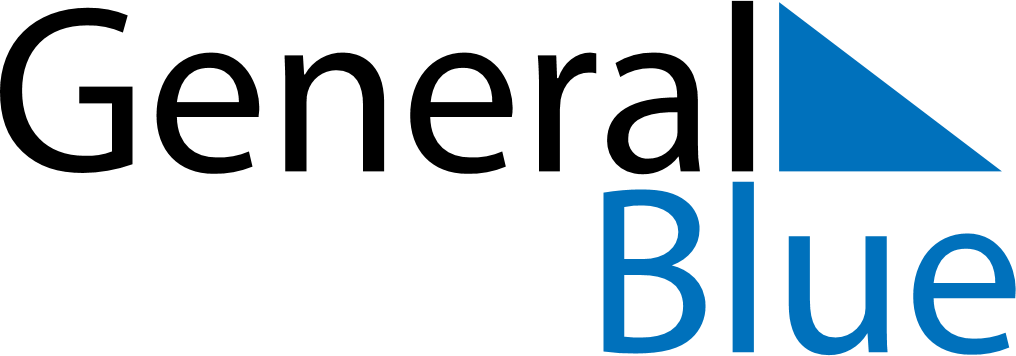 December 2019December 2019December 2019VietnamVietnamMondayTuesdayWednesdayThursdayFridaySaturdaySunday12345678910111213141516171819202122National Defence Day232425262728293031